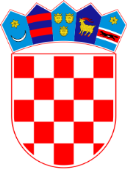         REPUBLIKA HRVATSKA     OPĆINSKI SUD U GOSPIĆU                   GOSPIĆ                                                                                          Komisija za provedbu javnog natječaja                7 Su- 500/2021      Gospić, 13. siječnja  2022.Na temelju članka 4. i članka 10.-14. Urede o raspisivanju i provedbi javnog natječaja i internog oglasa u državnoj službi ("Narodne novine" broj 78/17 i 89/19), Komisija za provedbu javnog natječaja za prijam u državnu službu jednog izvršitelja-administrativni referent-sudski zapisničar na neodređeno vrijeme, koji je objavljen u "Narodnim novinama", web stranici Ministarstva pravosuđa i uprave, web stranici Hrvatskog zavoda za zapošljavanje i na web stranici Općinskog suda u Gospiću, daje slijedećuOBAVIJEST KANDIDATIMA O DANU ODRŽAVANJAI NAČINU PROVEDBE POSTUPKA TETIRANJATestiranje i razgovor s kandidatima koji su podnijeli pravodobne, potpune i uredne prijave te ispunjavaju formalne uvjete objavljene u Javnom natječaju, za radno mjesto administrativni tehničar-sudski zapisničar  održat će se u zgradi Općinskog suda u Gospiću, Trg A.Stepinca 3,soba broj 10525. siječnja 2022. u 9,00 satiza kandidate (inicijali imena i prezimena):1. A.R.2. M.L.3.V.V4. I.P.uz napomenu da je obvezno krštenje maski za lice ili medicinskih maski u zatvorenim prostorima.Ukoliko kandidat ne pristupi testiranju, smatrat će se da je povukao svoju prijavu na Javni natječaj.SADRŽAJ TESTIRANJATestiranje se sastoji od:pisanog dijela provjere poznavanja:  Sudskog poslovnika provjera sposobnosti i vještina- prijepis i diktatrazgovora Komisije s kandidatom (intervjua)NAČIN TESTIRANJAPo dolasku na testiranje od kandidata će biti zatraženo predočenje odgovarajuće isprave radi utvrđivanja identiteta. Ukoliko kandidat ne može dokazati identitet neće pristupiti testiranju.Nakon utvrđivanja identiteta kandidat će biti upućen na pisani dio provjere znanja iz Sudskog poslovnika koji će trajati 30 minuta. Potom će se pristupiti provjeri pisanja prijepis i diktat.Potom će se izvršiti razgovor s Komisijom (intervju).Kandidat je dužan pridržavati se utvrđenog vremena i rasporeda testiranja. Za vrijeme pisane provjere kandidat se ne smije koristiti literaturom i zabilješkama, ne smije napuštati prostoriju u kojoj se obavlja testiranja i mora obavezno isključiti mobitel.Za provjeru znanja iz osnova poznavanja Sudskog poslovnika, kandidatu se dodjeljuje određeni broj bodova od 0 do 10. Smatra se da su kandidati zadovoljili na provedenoj provjeri znanja ako su ostvarili najmanje pet (5) bodova te će biti pozvani na provjeru sposobnosti i vještina bitnih za obavljanje poslova radnog mjesta na koje se primanju (testiranje prijepisa i diktata). Smatra se da su kandidati zadovoljili na testiranju prijepisa i diktata ako su ostvarili najmanje 80 % točnosti provjere sposobnosti i vještina-prijepis i diktat. Testiranje prijepis i diktata boduje se na slijedeći način 70-80 % 8 bodova, 80-90%-9 bodova, 90-100 %-10 bodova.Razgovor s kandidatima koji su zadovoljili na pisanoj provjeri znanja te na provjeri sposobnosti i vještina održati će se odmah po završetku provjere sposobnosti i vještina. Razgovor s kandidatima nosi 0-10 bodova.Komisija će kroz razgovor s kandidatima utvrđivati interese, profesionalne ciljeve i motivaciju kandidata za rad u državnoj službi.Nakon provedenog testiranja i razgovora, komisija utvrđuje ukupan broj ostvarenih bodova kandidata.Komisija dostavlja čelniku tijela izvješće o provedenom postupku koje potpisuju svi članovi komisije. Uz izvješće se prilaže podatak o ukupnom broju ostvarenih bodova kandidata iz testiranja i intervjua.Čelnik tijela donosi rješenje o prijamu kandidata u državnu službu  koje  će biti objavljeno na web stranici Općinskog suda u Gospiću i Ministarstva pravosuđa i uprave. Dostava rješenja smatra se obavljenom istekom osmog dana od dana objave na web stranici Ministarstva pravosuđa i uprave .Kandidat ima pravo uvida u dokumentaciju koja se odnosi na Javni natječaj.                                                                                 OPĆINSKI SUD U GOSPIĆU                                                                         Komisija za provedbu Javnog natječaja